Конспектсюжетно-ролевой игры «Я - школьник»в подготовительной группе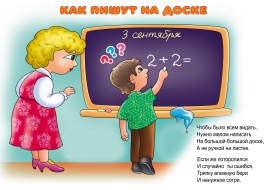 Программное содержание:- развивать речь, творческую активность,- расширить, уточнить и конкретизировать знания детей о школе.- учить правильно вести диалоги.- воспитывать доброжелательность, чувство товарищества, любовь к школе;- прививать уважение к труду учителя и труду работников школы.- Вызвать интерес, желание учиться в школе. Игровой материал: цифры, счётные палочки для учеников, журнал для учителя, колокольчик, карандаши, листы бумаги, указка, доска, стулья, парты.Предварительная работа:2. Беседа о школьных принадлежностях.3. Беседа о том, какими качествами должен обладать учитель.7. Самостоятельная организация игровой обстановки в совместной деятельности с воспитателем.8. Изготовление игрового материала.Игровые роли: Учитель, ученики.Беседа перед игройХод игры:Воспитатель: - Дети, в следующем году вы пойдёте в школу. А как вы думаете, что нужно для поступления в школу? (Ответы детей). Воспитатель: - А чем дети занимаются в школе? (Ответы детей).Воспитатель: - где проходят уроки?Дети - в классе.Воспитатель: - правильно, ребята! А кто проводит уроки?Дети - учитель.Воспитатель: -Я вам предлагаю поиграть в сюжетно- ролевую игру «школа».А сейчас будем распределять роли.Воспитатель: - ребята, кто хочет быть учителем!(Воспитатель даёт возможность детям самостоятельно распределять роли)Дети - мы.(Если возникают споры, предлагает использовать считалки).Воспитатель - Сколько много желающих.Давайте выберем считалкой:Гномик золото искал!И колпак свой потерял!Сел, заплакал, - как же быть!Выходи! Тебе водить!Воспитатель - Василиса, ты будешь учителем, а остальные дети будут учениками.Воспитатель - дети начинаем игру, но вначале давайте построим класс (Дети расставляют столы (парты) стульчики)Дети выходят из группы. Учитель занимает место за учительским столом."Звенит звонок"Дети заходят в воображаемый класс, становятся возле парт.Приветствуют учителя.Урок 1. Математики.Учитель представляется, предлагает присесть за парты, ученики занимают свои места.Учитель открывает журнал и проводит перекличку, называя каждого ученика1задание.  «Назови цифру». Учитель показывает детям по одной цифре и просит детей назвать её, определить соседей цифры. Дети отвечают.2 задание.  «Реши пример». Учитель раздаёт карточки с примерами и предлагает каждому ученику решить их с помощью счётных палочек. Если ученик затрудняется, то учитель помогает решить.В конце урока учитель подводит итог, и ставить оценки в журнал."Звенит звонок"Учитель объявляет о начале перемены. Напоминает детям, чтоб приготовились к следующему уроку, и предлагает пойти поиграть."Звенит звонок" на следующий урок.Воспитатель предлагает выбрать следующего учителя.Урок 2. Рисование.Дети занимают места в классе за партами.Учитель: - Дети у нас сейчас урок рисования. У каждого из вас есть семья и у меня тоже. Я предлагаю вам нарисовать свою семью. А я нарисую свою.Дети приступают к выполнению задания.Во время выполнения детьми рисунков в группе звучит тихая, спокойная музыка.В ходе игры воспитатель, наблюдает за детьми, при необходимости вмешивается или включается в игру.В ходе игры учителем грамоты и рисования может стать любой ребёнок. Игра продолжается до тех пор, пока интересна детям.